Всемирный день качества в Бугульме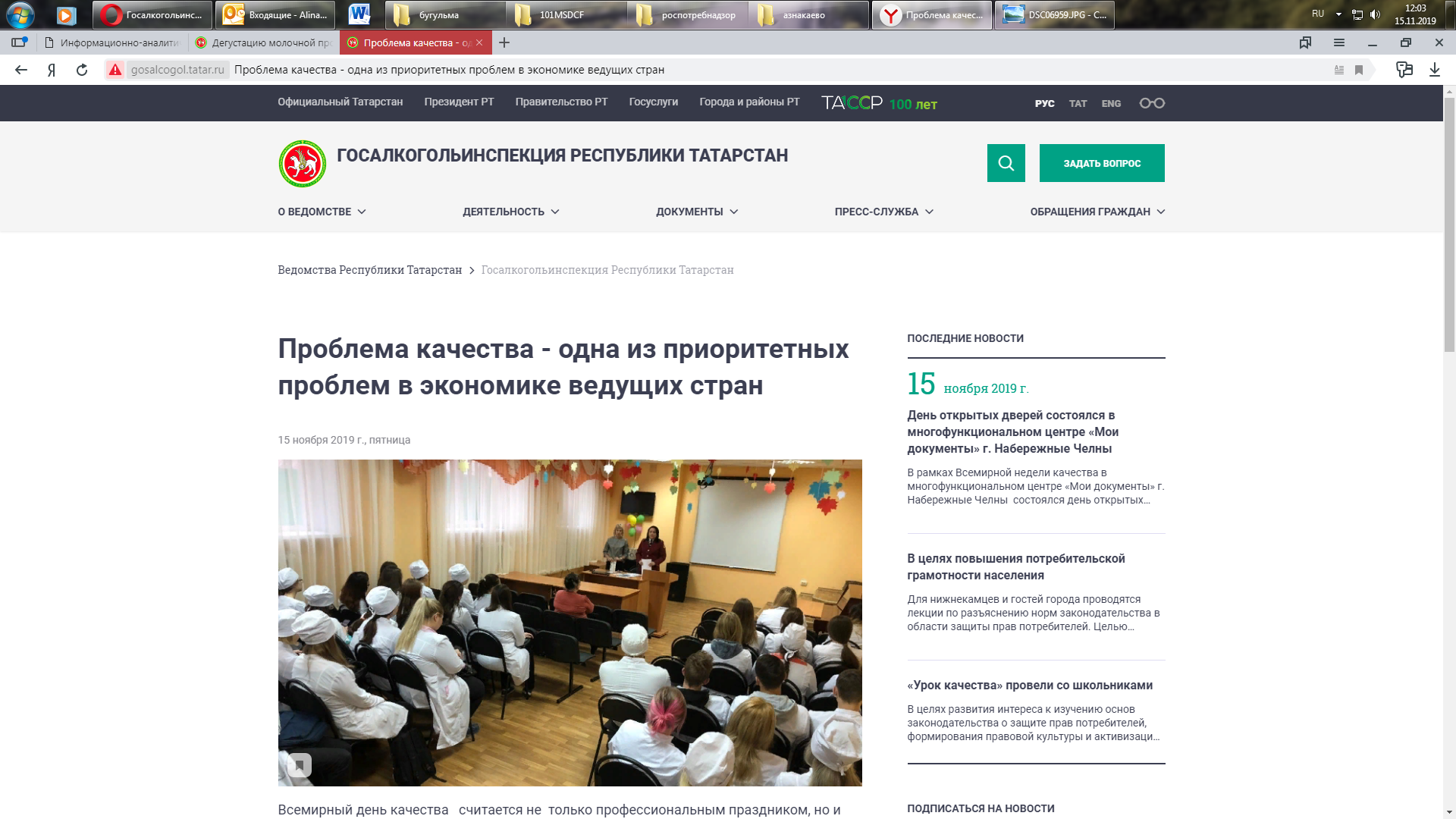 Всемирный день качества   считается не  только профессиональным праздником, но и возможностью для потребителя  выразить  благодарность за качественную  услугу и отличный товар, а для производителей - использовать праздник в качестве новостного или маркетингового  повода, а также эффективный способ заявить о себе-провести  презентацию своих новинок, провести  экскурсии на производство или день открытых дверей, креативно  выделить лучшие  товары на полках, продумать акцию по  продвижению собственной продукции. Его задача – заставить людей задуматься  о важности качества и заложить стремление к нему на всех уровнях. Проблема качества - одна из приоритетных проблем в экономике ведущих стран. В рамках проведения Недели качества ведущим специалистом-экспертом  Альметьевского территориального органа Госалкогольинспекции Республики Татарстан Степановой Лилией  совместно с ведущим специалистом-экспертом  территориального  отдела Управления Роспотребнадзора по Республике Татарстан  в Бавлинском, Азнакаевском,  Бугульминском и  Ютазинском  районах  Хасановой Эльвирой  был проведен ряд профилактических мероприятий в учебных заведениях города Бугульма. Так, в Государственном автономном профессиональном образовательном учреждении «Бугульминское медицинское училище» 14 ноября проведен открытый урок для студентов по вопросам защиты прав потребителей.Альметьевский территориальный органГосалкогольинспекции Республики Татарстан 